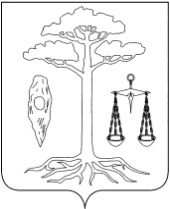 АДМИНИСТРАЦИЯТЕЙКОВСКОГО МУНИЦИПАЛЬНОГО РАЙОНАИВАНОВСКОЙ ОБЛАСТИР А С П О Р Я Ж Е Н И Еот    11.02.2015   № 52-рг. ТейковоО создании  рабочей группы  по снижению неформальной занятости, легализации  заработной платы, повышению собираемости страховых взносов во внебюджетные фондыВ  целях снижения неформальной занятости, легализации заработной платы, повышению собираемости страховых взносов во внебюджетные фонды:1. Создать рабочую группу по снижению неформальной занятости, легализации заработной платы и повышения собираемости страховых взносов во внебюджетные фонды и утвердить ее состав,  согласно  приложению 1.2. Утвердить положение о рабочей группе по снижению неформальной занятости, легализации заработной платы и повышения собираемости страховых взносов во внебюджетные фонды, согласно приложению 2.3. Контроль за реализацией настоящего распоряжения возложить на первого заместителя главы администрации Тейковского муниципального района С.А.Семенову.Глава администрацииТейковского муниципального района                                     Е.К. ЗасоринаПриложение 1к распоряжению администрации Тейковского муниципального районаот    11.02.2015   № 52-рСостав  рабочей группы  по снижению неформальной занятости, легализации заработной платы и повышения собираемости страховых взносов во внебюджетные фондыПриложение 2к распоряжению администрации Тейковского муниципального районаот  11.02.2015   № 52-рПоложение о рабочей группе по снижению неформальной занятости, легализации заработной платы и повышения собираемости страховых взносов во внебюджетные фонды1. Общие положения1.1. Рабочая группа по снижению неформальной занятости, легализации заработной платы и повышения собираемости страховых взносов во внебюджетные фонды (далее - рабочая группа) является постоянно действующим совещательным органом.1.2. Рабочая группа образована в целях снижения неформальной занятости (легализации трудовых отношений), повышения собираемости страховых взносов во внебюджетные фонды и защиты трудовых прав работников, занятых в организациях, расположенных на территории района, в части обеспечения права каждого работника на своевременную и в полном объеме выплату заработной платы.1.3. Рабочая группа в своей деятельности руководствуется Конституцией Российской Федерации, законодательством Российской Федерации, Ивановской  области, и настоящим Положением о рабочей группе по снижению неформальной занятости, легализации заработной платы и повышения собираемости страховых взносов во внебюджетные фонды (далее - Положение).2. Основные задачи рабочей группы2.1. Основными задачами рабочей группы являются:- противодействие нелегальной занятости и сокрытию работодателями фактического размера выплачиваемой заработной платы;- определение эффективных методов воздействия на работодателей, допустивших нарушения трудового законодательства в части порядка оформления трудовых отношений;- выработка и принятие совместных мер по недопущению работодателями нарушений трудового, налогового законодательства, законодательства об обязательном социальном страховании при оформлении и реализации трудовых отношений, в том числе оплате труда работников, уплате налога на доходы физических лиц и взносов на обязательное социальное страхование;- подготовка и внесение в установленном порядке предложений по совершенствованию и развитию законодательства по решаемым рабочей группы вопросам;- обеспечение согласованных действий территориальных органов федеральных органов исполнительной власти, органов местного самоуправления и организаций по снижению неформальной занятости, легализации "серой" заработной платы и повышению собираемости страховых взносов во внебюджетные фонды.3. Права рабочей группы3.1. В целях реализации задач, предусмотренных в разделе 2 настоящего Положения, рабочая группа вправе:3.1.1. принимать решения, имеющие рекомендательный характер, по вопросам, относящимся к компетенции рабочей группы;3.1.2. запрашивать у государственных органов, работодателей и должностных лиц документы и материалы по вопросам, относящимся к компетенции рабочей группы;3.1.3. заслушивать на своих заседаниях работодателей по вопросам, относящимся к компетенции рабочей группы;3.1.4. осуществлять взаимодействие по вопросам деятельности рабочей группы с органами исполнительной власти области, структурными подразделениями администрации района, территориальными органами федеральных органов исполнительной власти, органами местного самоуправления, учреждениями и организациями любых организационно-правовых форм и форм собственности для получения объективной информации о численности занятого и незанятого населения района;3.1.5. формировать временные и постоянно действующие экспертные и рабочие группы для выполнения поставленных задач;3.1.6. осуществлять иные полномочия по вопросам, относящимся к компетенции рабочей группы, в соответствии с действующим законодательством.4. Состав и организация работы рабочей группы4.1. Рабочая группа формируется в составе председателя рабочей группы, заместителя председателя рабочей группы, членов рабочей группы.4.2. Возглавляет рабочую группу и осуществляет руководство ее работой заместитель главы администрации Тейковского муниципального района - председатель рабочей группы.В период отсутствия председателя рабочей группы либо по его поручению руководство работой рабочей группы осуществляет заместитель председателя рабочей группы.4.3. Заседания рабочей группы проводятся в соответствии с планом работы рабочей группы, который утверждается председателем рабочей группы или по мере поступления предложений от членов рабочей группы.Повестка дня заседания рабочей группы утверждается ее председателем.4.4. Заседание рабочей группы является правомочным, если на нем присутствуют не менее половины от общего числа членов рабочей группы.4.5. Решения рабочей группы принимаются простым большинством голосов присутствующих на заседании членов рабочей группы. В случае равенства голосов решающим является голос председательствующего на заседании рабочей группы.4.6. По итогам заседаний рабочей группы оформляется протокол заседания, который подписывается председателем.4.7. Решения и рекомендации рабочей группы доводятся до сведения органов территориальных органов федеральных органов исполнительной власти, органов местного самоуправления, учреждений и организаций.Председатель рабочей группы:Председатель рабочей группы:Горбушева Г.А.            -заместитель главы администрации, начальник финансового отдела.Заместитель председателя рабочей группы:Заместитель председателя рабочей группы:Серова О.В.                   -начальник отдела экономического развития, торговли, имущественных отношений и муниципального заказа.Члены рабочей группы:Касаткина Е.М.             -начальник юридического отдела, Михайлова Е.В.           -заместитель директора ОГКУ «Тейковский ЦЗН», начальник отдела реализации программ содействия занятости (по согласованию),Яськова Н.Ф.               -главный специалист  - уполномоченный ГУ -Ивановское РО ФСС РФ (по согласованию),Потапова О.С.             -главный специалист - эксперт отдела администрирования страховых взносов, взаимодействия со страхователями и взыскании задолженности  управления пенсионного фонда РФ по г.Тейково и Тейковскому району (по согласованию),Додонова А.В.             -заместитель начальника отдела камеральных проверок Межрайонной ИФНС России №2 по Ивановской области (по согласованию) .